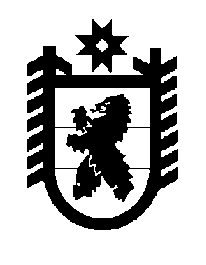 Российская Федерация Республика Карелия    ПРАВИТЕЛЬСТВО РЕСПУБЛИКИ КАРЕЛИЯПОСТАНОВЛЕНИЕ                                           от  29 декабря 2017 года № 479-Пг. Петрозаводск О внесении изменения в Положение об Управлении по охране 
объектов культурного наследия Республики КарелияПравительство Республики Карелия п о с т а н о в л я е т:1. Внести в пункт 10 Положения об Управлении по охране объектов культурного наследия Республики Карелия, утвержденного постановлением Правительства Республики Карелия от 14 апреля 2017 года № 123-П 
«Об утверждении Положения об Управлении по охране объектов культурного наследия  Республики Карелия по охране объектов культурного наследия» (Карелия, 2017, 27 апреля; Официальный интернет-портал правовой информации (www.pravo.gov.ru), 27 октября 2017 года,  № 1000201710270005; 28 декабря 2017 года, № 1000201712280003), изменение, дополнив его подпунктом 291 следующего содержания:«291. При осуществлении федерального государственного надзора в области охраны объектов культурного наследия, регионального государственного надзора за состоянием, содержанием, сохранением, использованием, популяризацией и государственной охраной объектов культурного наследия регионального значения, объектов культурного наследия местного (муниципального) значения, выявленных объектов культурного наследия в пределах своей компетенции в соответствии с законодательством Российской Федерации и законодательством Республики Карелия осуществляет государственный надзор за обеспечением доступности для инвалидов объектов социальной, инженерной и транспортной инфраструктур и предоставляемых услуг;».2. Настоящее постановление вступает в силу с 1 января 2018 года. 
Исполняющий обязанности Главы Республики Карелия                                                                    А.Е. Чепик